Рисование: "Покорители космоса"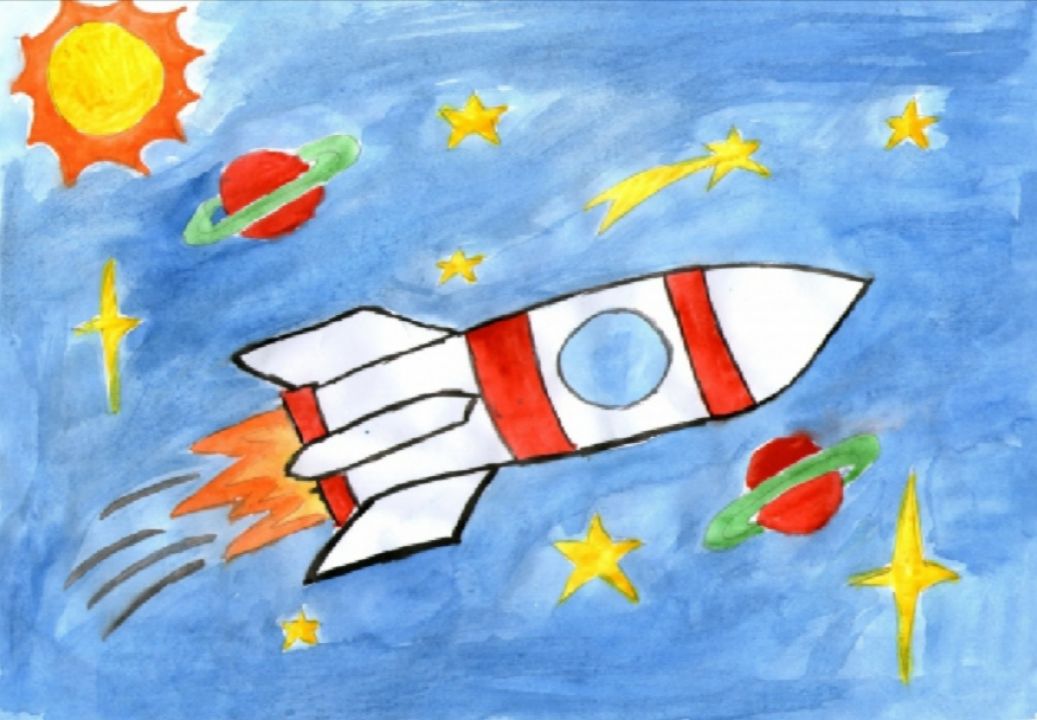 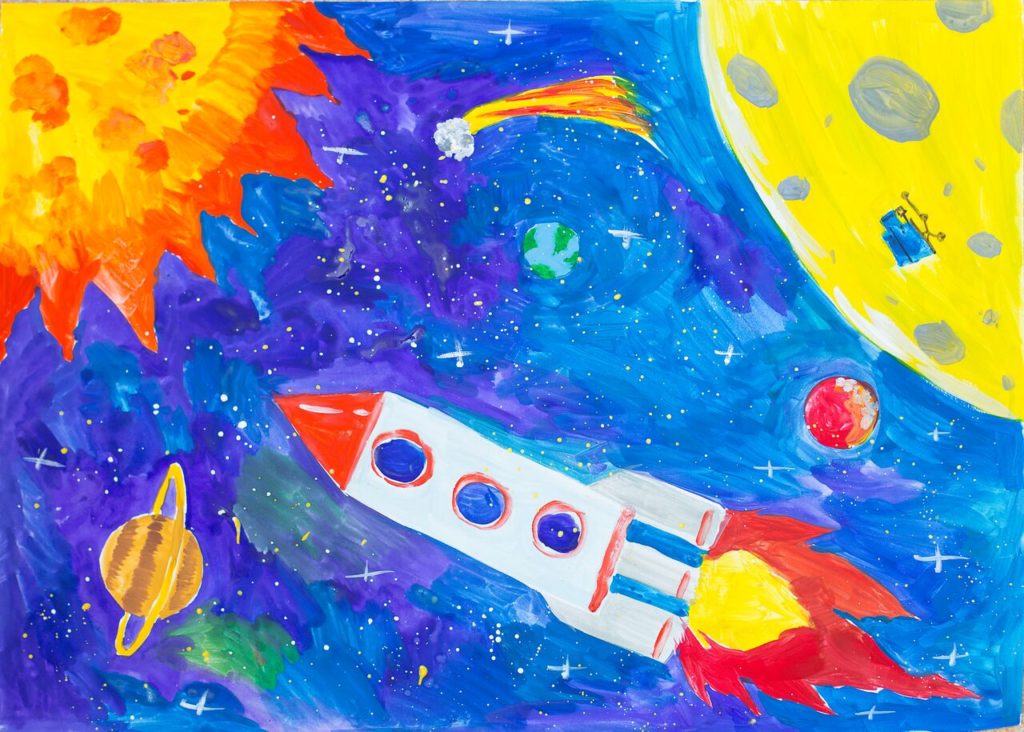 